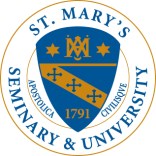 YOUTH THEOLOGICAL STUDIES       PINKARD SCHOLARS PROGRAM ST. MARY’S SEMINARY & UNIVERSITY 5400 Roland Avenue • Baltimore, Maryland 21210 Phone: 410-864-4157 • Fax: 410-864-4110 • youth@stmarys.edu • www.stmarys.edu Ms. Patricia LeNoir, Director APPLICATION FORM Please print or type Applicant’s 	Name                                          Last                                                    First                                Preferred                                Middle	       Address_____________________________________  City  	  	  State   	  Zip  	 	         Home Phone_________________ Student Cell Phone__________________  Student Email   	 	 	 		Gender:      Female      Male     Social Security #  	 	 	  U.S. Citizen?    Yes       No 	Date of Birth  	 	  Place of Birth: City (or country if not U.S.)  	 	 State  	 	 	Religious Affiliation   	 	 	 	 	 		 	Church / Congregation / Religious Community (if applicable)  	 	 	 	 	 	        Church Mailing Address _____________________________________ City______________State_____Zip________       From what part(s) of the world do you trace your predominant racial/ethnic heritage?   Please circle:Africa                                         Asia	                               CaribbeanNorth AmericaPacific IslandsEuropeMiddle EastSouth America or CentralOther                           Name(s) of Parent(s) or Legal Guardian_______________________   ____________________________________       Primary Parent or Legal Guardian Contact_________________________  _____________________________                                                                                        Cell Phone                                       EmailSchool Name _________________________________________________________________________________________ School Address ________________________________________________________School Phone ____________________  Name of School Guidance Counselor ______________________________________________________________________Hobbies or Special Areas of Interest _____________________________________________________________________________________________________________________________________________________________________________RECOMMENDATIONS:  Two letters of recommendation are required as part of the application process.  Choose persons who know you well and are NOT members of your family.  Please list below the names, phone numbers and addresses of the persons who will complete the recommendation forms. Name   	 	 	 	 	  Phone Number (Area Code)  	 	 	 	 Address  	 	                 	Street Address 	 	 	 	 	City, State, Zip Code Name   	 	 	 	 	  Phone Number (Area Code)  	 	 	 	 Address  	 	 	 	Street Address 	 	 	 	 	City, State, Zip Code ESSAYS:  The Pinkard Scholars Program Admissions Committee members are interested in learning more about you.  Grades and scores tell us many things about your academic performance, but they tell us little about the questions that intrigue you or the way you think about them.  Therefore, we would like you to write an essay in response to each of the four questions below.  There are no right or wrong responses to these questions. Each essay should be no longer than 300 words (about half a page, single spaced).  Please type or computer-print your essays and be sure to put your name on them. Identify someone you know or admire who has made a difference in this world.  How, specifically, has this person influenced your life? What interests you most about the Pinkard Scholars Program and why do you want to attend? Share a story that exemplifies your faith journey. Identify questions that are important to you. What are you currently doing that you really care about, and why is it important to you?  Who else is involved with you in this activity? Describe yourself from the outside in—that is, tell us how others might describe you.  Then tell what you consider to be important about yourself that others might miss (e.g., convictions, qualities, feelings, spiritual or religious experiences). I certify that all of the above information is correct to the best of my knowledge and that the enclosed essays are my work alone.  In order to participate in the Pinkard Scholars Program, I understand that I must successfully complete my sophomore year of high school and plan to enter my junior year in the fall of 2017.  If accepted and if I choose to attend, I agree to participate for the duration of the program and to abide by the rules and regulations of the Pinkard Scholars Program. SIGNATURE of Applicant  	 	 	 	 	 	  Date   	 	 	  This is to certify that I give permission for my son/daughter to attend the Pinkard Scholars Program.   SIGNATURE of Parent or Guardian 	 	 	 	 	  Date   	 	 	 Your completed application must be received by April 27, 2017.CHECKLIST                                               Application Form 	 	                              Two recommendations                                                     Four essays 	 	 	                              Academic record form and transcript 